Lesson 13: Distances and Shapes on the Coordinate PlaneLet’s explore distance on the coordinate plane.13.1: Coordinate PatternsPlot points in your assigned quadrant and label them with their coordinates.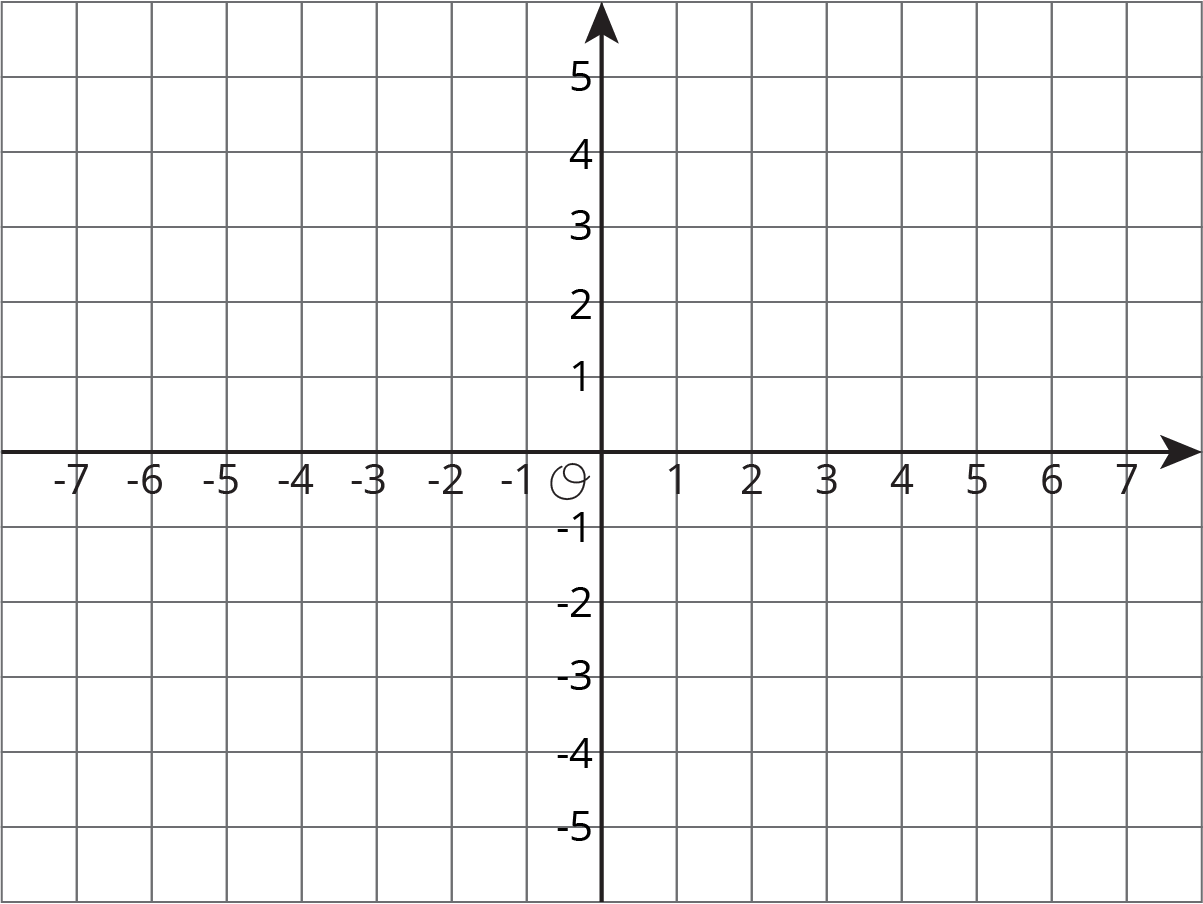 13.2: Signs of Numbers in CoordinatesWrite the coordinates of each point.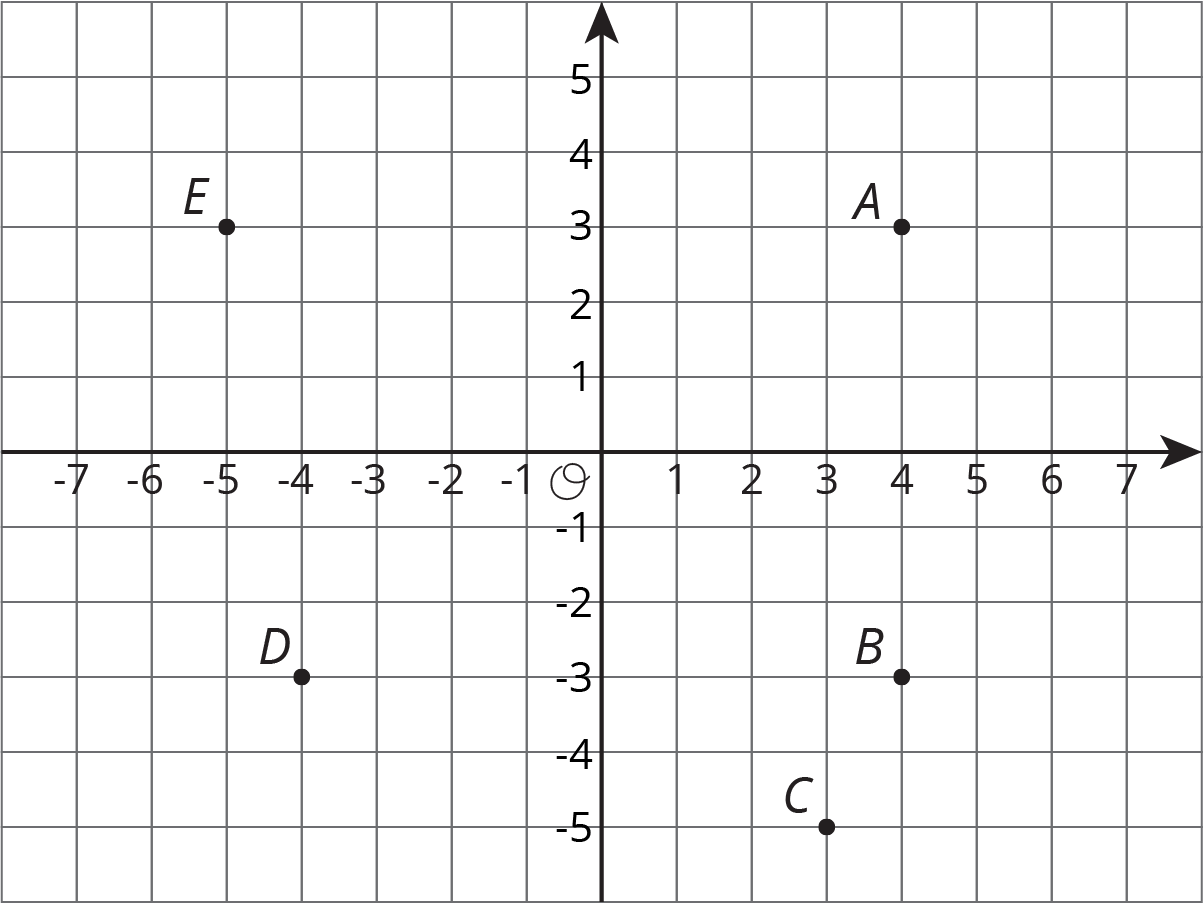 Answer these questions for each pair of points.How are the coordinates the same? How are they different?How far away are they from the y-axis? To the left or to the right of it?How far away are they from the x-axis? Above or below it? and  and  and Pause here for a class discussion.Point  has the same coordinates as point , except its -coordinate has the opposite sign.Plot point  on the coordinate plane and label it with its coordinates.How far away are  and  from the -axis?What is the distance between  and ?Point  has the same coordinates as point , except its -coordinate has the opposite sign.Plot point  on the coordinate plane and label it with its coordinates.How far away are  and  from the -axis?What is the distance between  and ?Point  has the same coordinates as point , except its both coordinates have the opposite sign. In which quadrant is point ?13.3: Finding Distances on a Coordinate PlaneLabel each point with its coordinates.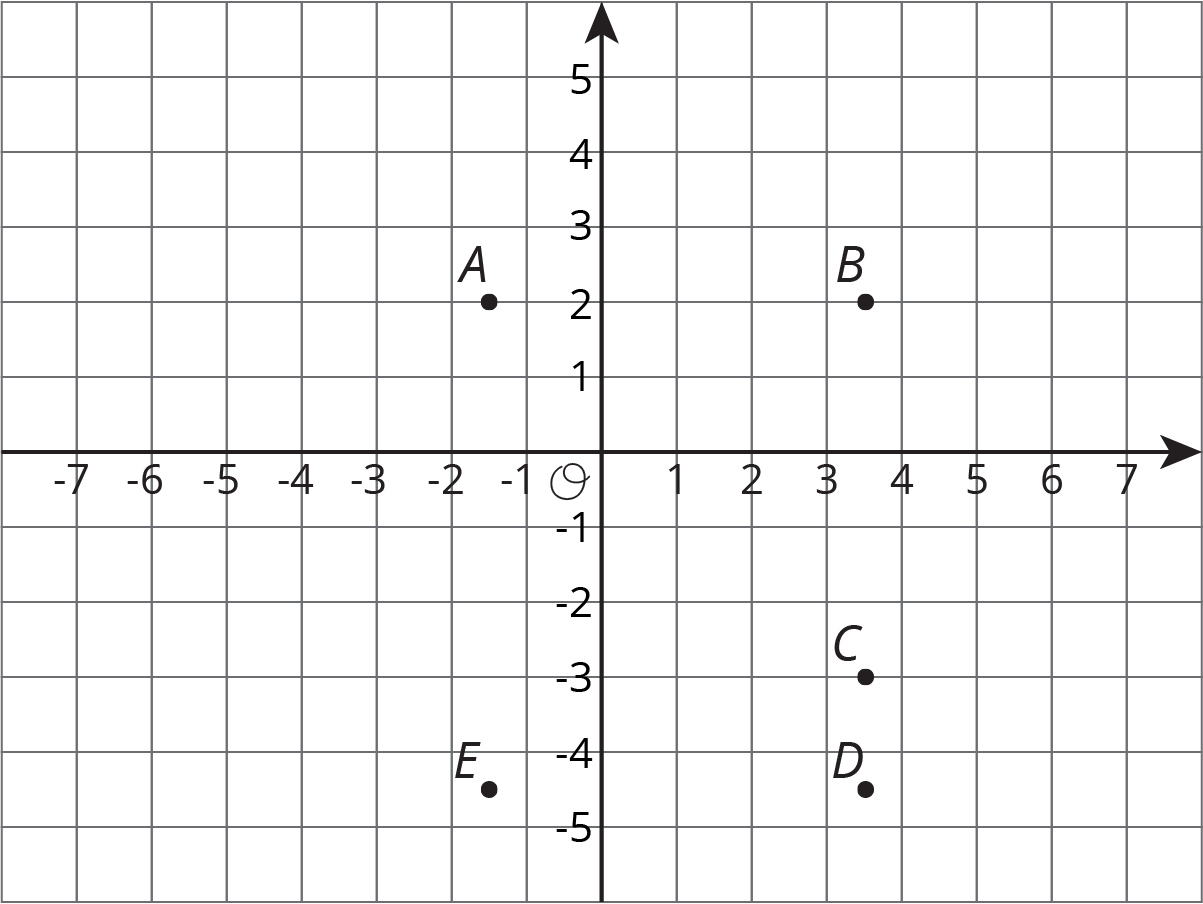 Find the distance between each of the following pairs of points.Point  and Point  and Point  and Which of the points are 5 units from ?Which of the points are 2 units from ?Plot a point that is both 2.5 units from  and 9 units from . Label that point  and write down its coordinates.Are you ready for more?Priya says, “There are exactly four points that are 3 units away from .” Lin says, “I think there are a whole bunch of points that are 3 units away from .”Do you agree with either of them? Explain your reasoning.13.4: Plotting PolygonsHere are the coordinates for four polygons. Plot them on the coordinate plane, connect the points in the order that they are listed, and label each polygon with its letter name.Polygon A: Polygon B: Polygon C: Polygon D: 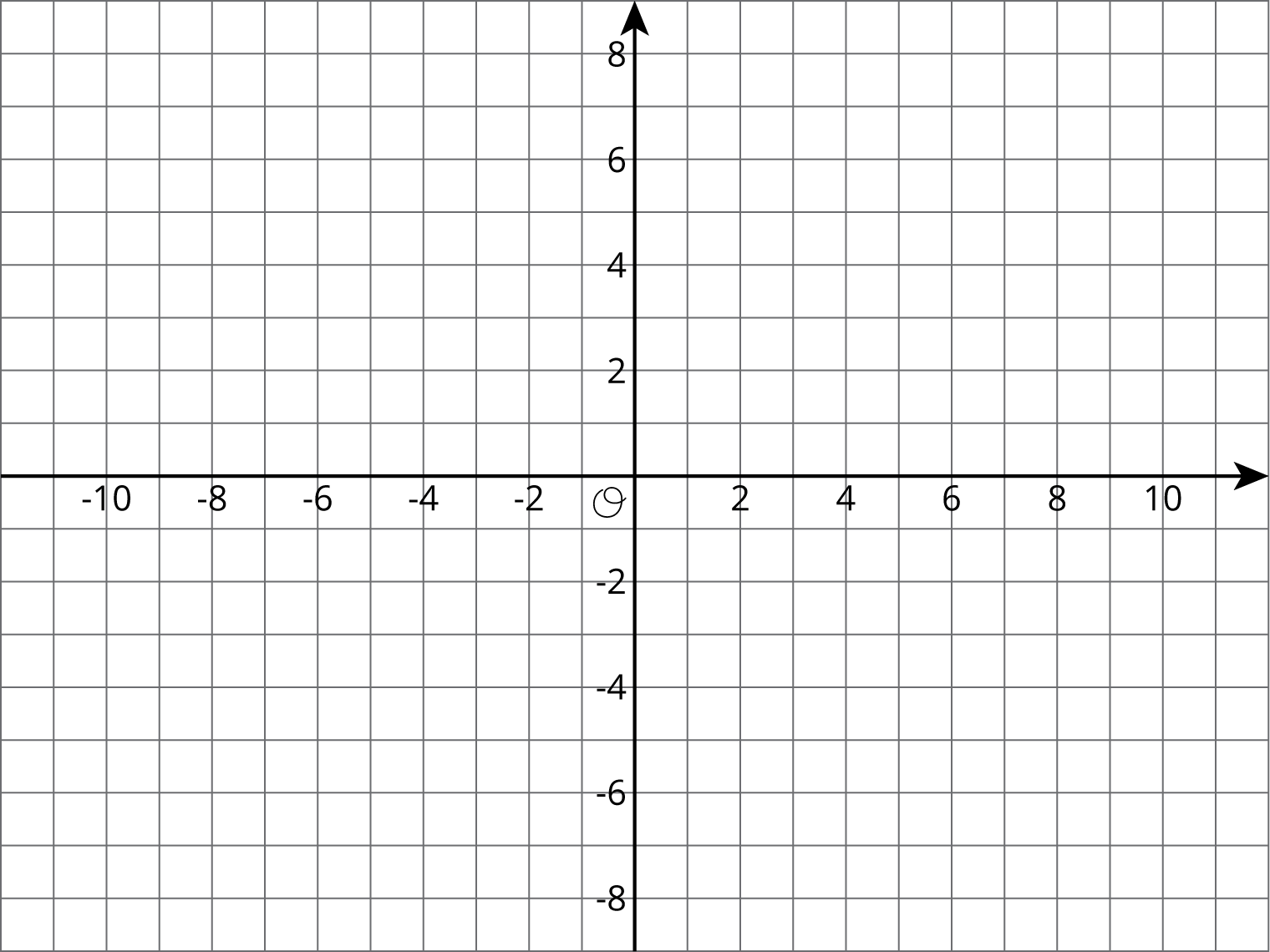 Are you ready for more?Find the area of Polygon D in this activity.Lesson 13 SummaryThe points , and  are shown in the plane. Notice that they all have almost the same coordinates, except the signs are different. They are all the same distance from each axis but are in different quadrants.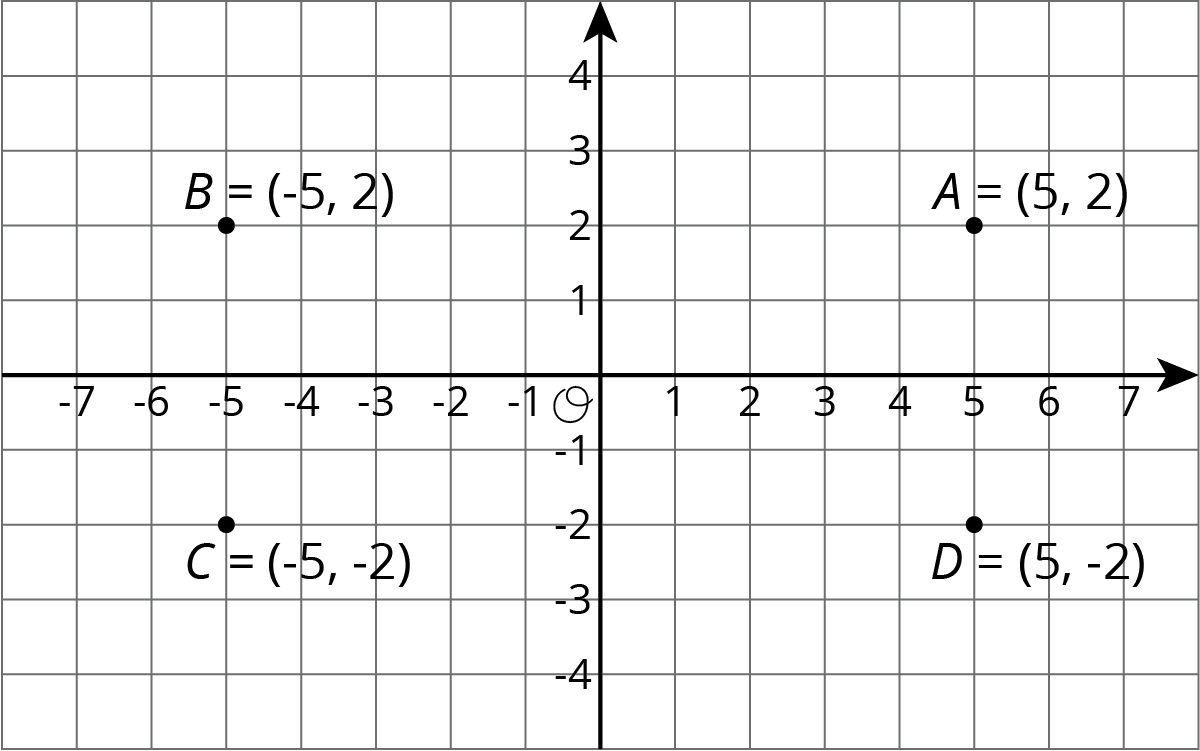 Notice that the vertical distance between points  and  is 4 units, because point  is 2 units above the horizontal axis and point  is 2 units below the horizontal axis. The horizontal distance between points  and  is 10 units, because point  is 5 units to the left of the vertical axis and point  is 5 units to the right of the vertical axis.We can always tell which quadrant a point is located in by the signs of its coordinates.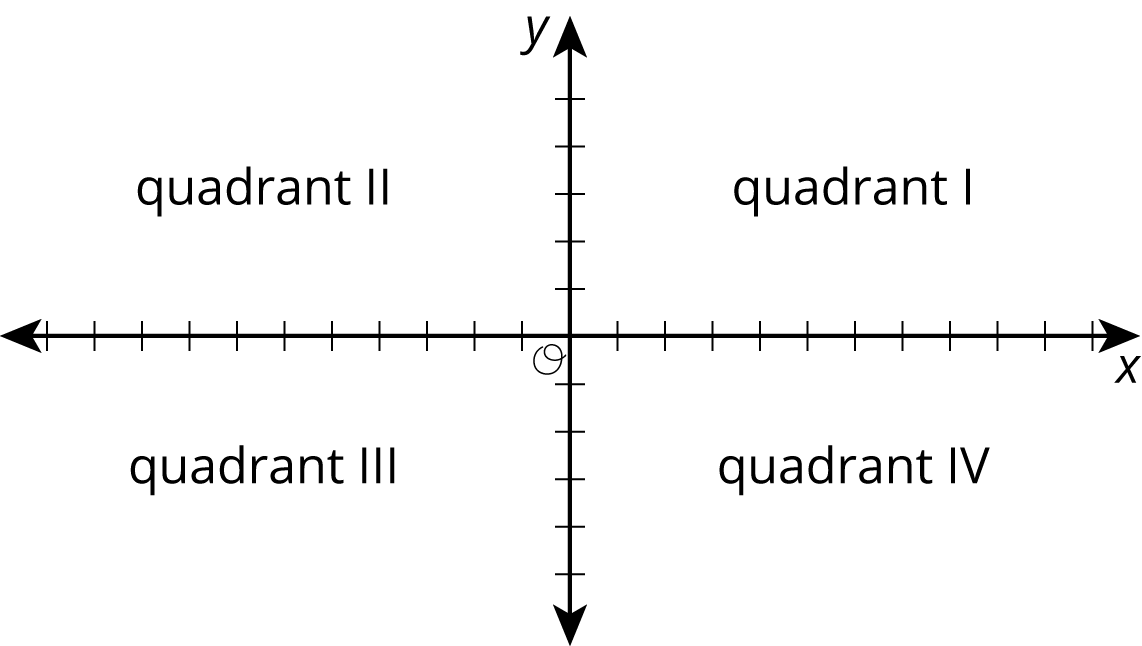 In general:If two points have -coordinates that are opposites (like 5 and -5), they are the same distance away from the vertical axis, but one is to the left and the other to the right.If two points have -coordinates that are opposites (like 2 and -2), they are the same distance away from the horizontal axis, but one is above and the other below.When two points have the same value for the first or second coordinate, we can find the distance between them by subtracting the coordinates that are different.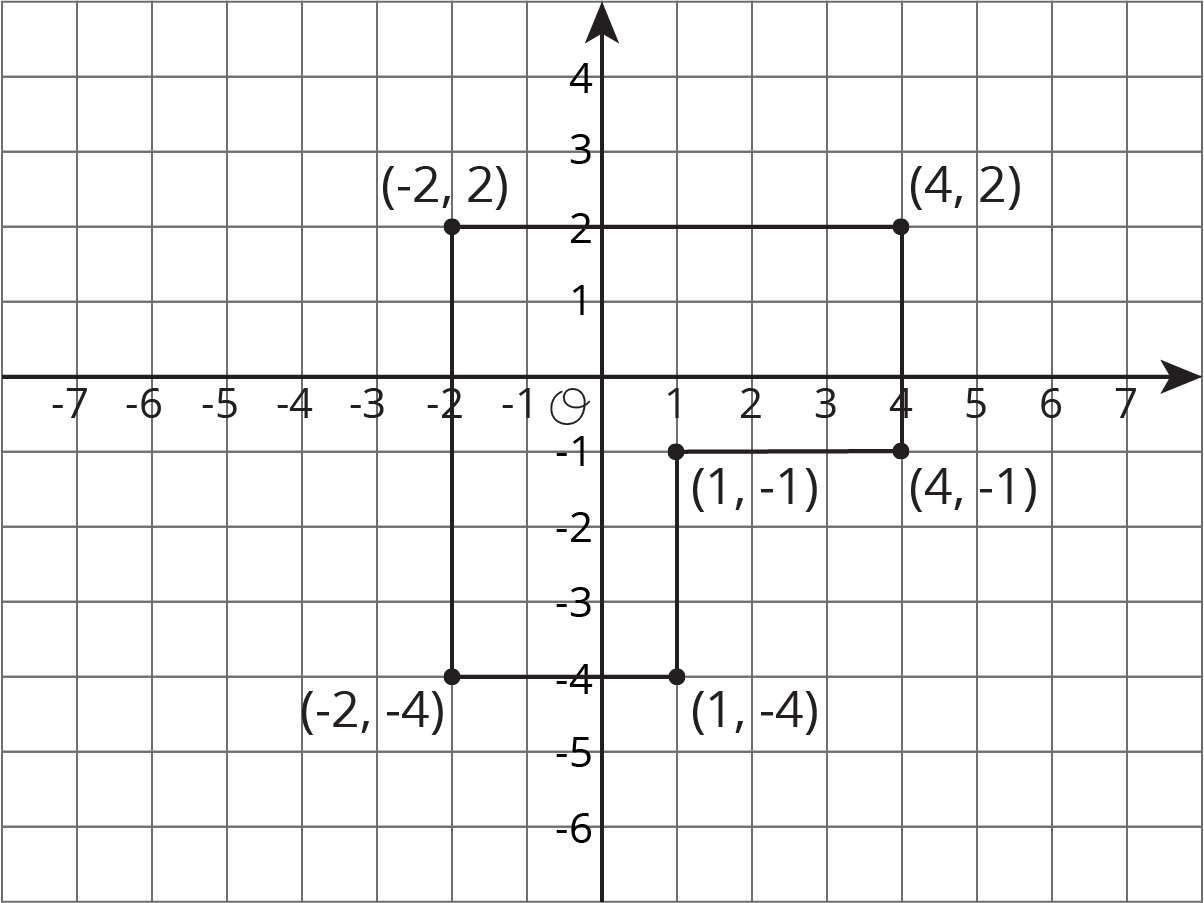 For example, we can find the perimeter of this polygon by finding the sum of its side lengths. Starting from  and moving clockwise, we can see that the lengths of the segments are 6, 3, 3, 3, 3, and 6 units. The perimeter is therefore 24 units. In general:If two points have the same -coordinate, they will be on the same vertical line, and we can find the distance between them.If two points have the same -coordinate, they will be on the same horizontal line, and we can find the distance between them.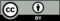 © CC BY Open Up Resources. Adaptations CC BY IM.quadrantpositivepositiveInegativepositiveIInegativenegativeIIIpositivenegativeIV